FaZe Clan Becomes First Esports Org To Grace The Cover Of ‘Sports Illustrated’The SI cover features six of FaZe’s members with their faces illuminated by a video game screen. The cover story, which explores the cultural convergence of gaming and traditional sports, is available digitally on SI.com — after being revealed in a Twitch stream yesterday by FaZe Nickmercs — and will hit newsstands on June 17.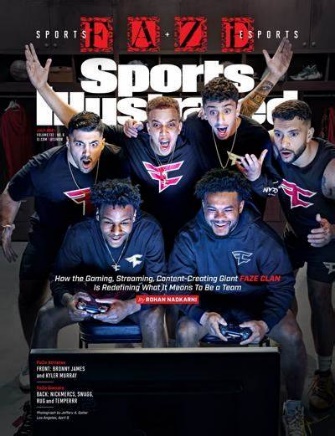 Tubefliter 6.11.21https://www.tubefilter.com/2021/06/11/faze-clan-first-esports-org-sports-illustrated/?utm_source=Tubefilter+Newsletters&utm_campaign=f9f40e1b17-Tubefilter+Daily+Recap+-+2016-09-15_COPY_01&utm_medium=email&utm_term=0_09c509c94c-f9f40e1b17-414175190&mc_cid=f9f40e1b17&mc_eid=a906555dbdImage credit:https://bloximages.newyork1.vip.townnews.com/galvnews.com/content/tncms/assets/v3/editorial/8/48/848dd33e-bb33-5f94-94eb-b4bfc5ba03ca/60c2497948694.image.jpg?resize=400%2C521